29.05.2020 тема урока Итоговое повторениеКроссворд «Зимние виды спорта на английском»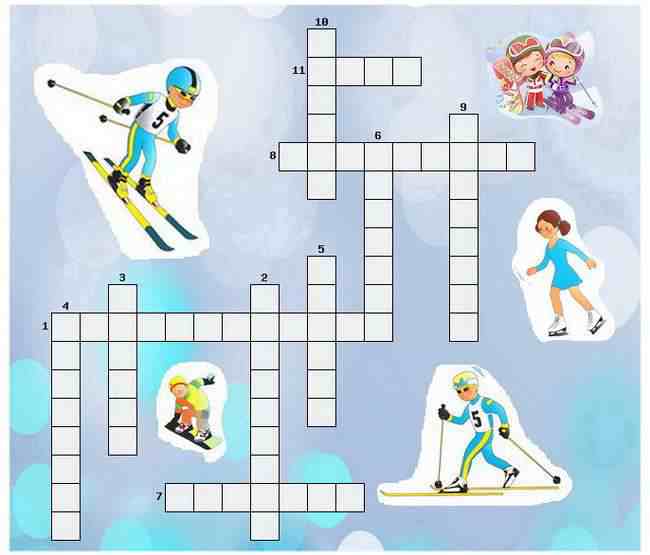 1. Вид спорта, заключающийся в спуске с заснеженных склонов и гор на специальном снаряде.
2. Группа зимних олимпийских видов спорта, где ездят по кочкам на лыжах., состоящий, как минимум, из пяти дисциплин.
3. Игра на льду с клюшкой.
4. Катание на санях.
5. Катание на лыжах.
6. Катание на коньках.
7. Командная спортивная игра на ледяной площадке.
8. Зимний олимпийский вид спорта, представляющий собой скоростной спуск с гор по специально оборудованным ледовым трассам на управляемых санях — бобах.
9. Зимний олимпийский вид спорта, сочетающий лыжную гонку со стрельбой из винтовки.
10. Вид горнолыжного спорта.
11. Зимний олимпийский вид спорта, скоростной спуск на санях по специальным трассам.Все выполненные упражнения сканировать или фото прислать на электронный адрес.Селедцова Н.Н.-эл.почта. seledcovanatalya@mail.ru